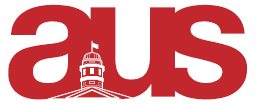 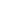 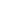 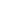 Report of the Department of English Students Association (DESA), AUS Council (January 25, 2017)General Updates: DESA’s final schedule for weekly executive meetings and office hours will be finalized on Monday, January 23rd. Office hours will be posted on the door of DESA’s office, Arts 305.The renovation of the DESA office and lounge is ALMOST DONE. More information regarding the launch event for the space to come soon.  Projects in Progress: The DESA executives have organized a sub-committee for an upcoming Books with Benefits event for Valentine’s Day. More details to come soon. DESA is planning an event titled “After Your BA”, featuring a panel discussion on what career options are available to postgraduate English students.DESA’s Cultural Studies Representative is organizing a stream event to be located in the Arts Lounge. A facebook event will be posted when the date and time are finalized. The Drama & Theatre Representative is organizing a stream event to be located in Gert’s on February 20th. More details are on their way. DESA’s annual Grad Symposium will be taking place in March. Upcoming Initiatives:DESA will be designing and selling swag items this semester! DESA’s VP Internal will create a poll for students to tell us what items they want (shirts, sweaters, crewnecks, beanies, boxers, etc.) (The next DESA meeting will take place between January 23rd and 26th, in Arts 305. Time TBD.) Respectfully Submitted,Madeleine CruickshankDESA VP External 